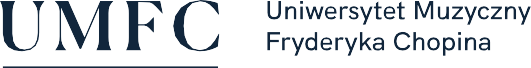 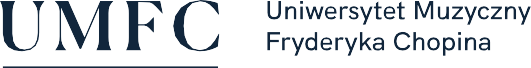 SPOSOBY REALIZACJI I WERYFIKACJI EFEKTÓW UCZENIA SIĘ ZOSTAŁY DOSTOSOWANE DO SYTACJI EPIDEMIOLOGICZNEJ WEWNĘTRZNYMI AKTAMI PRAWNYMI UCZELNINazwa przedmiotu:Tańce narodoweNazwa przedmiotu:Tańce narodoweNazwa przedmiotu:Tańce narodoweNazwa przedmiotu:Tańce narodoweNazwa przedmiotu:Tańce narodoweNazwa przedmiotu:Tańce narodoweNazwa przedmiotu:Tańce narodoweNazwa przedmiotu:Tańce narodoweNazwa przedmiotu:Tańce narodoweNazwa przedmiotu:Tańce narodoweNazwa przedmiotu:Tańce narodoweNazwa przedmiotu:Tańce narodoweNazwa przedmiotu:Tańce narodoweNazwa przedmiotu:Tańce narodoweNazwa przedmiotu:Tańce narodoweNazwa przedmiotu:Tańce narodoweNazwa przedmiotu:Tańce narodoweNazwa przedmiotu:Tańce narodoweNazwa przedmiotu:Tańce narodoweNazwa przedmiotu:Tańce narodoweNazwa przedmiotu:Tańce narodoweNazwa przedmiotu:Tańce narodoweNazwa przedmiotu:Tańce narodoweJednostka prowadząca przedmiot:UMFC Filia w BiałymstokuWydział Instrumentalno-Pedagogiczny, Edukacji Muzycznej i WokalistykiJednostka prowadząca przedmiot:UMFC Filia w BiałymstokuWydział Instrumentalno-Pedagogiczny, Edukacji Muzycznej i WokalistykiJednostka prowadząca przedmiot:UMFC Filia w BiałymstokuWydział Instrumentalno-Pedagogiczny, Edukacji Muzycznej i WokalistykiJednostka prowadząca przedmiot:UMFC Filia w BiałymstokuWydział Instrumentalno-Pedagogiczny, Edukacji Muzycznej i WokalistykiJednostka prowadząca przedmiot:UMFC Filia w BiałymstokuWydział Instrumentalno-Pedagogiczny, Edukacji Muzycznej i WokalistykiJednostka prowadząca przedmiot:UMFC Filia w BiałymstokuWydział Instrumentalno-Pedagogiczny, Edukacji Muzycznej i WokalistykiJednostka prowadząca przedmiot:UMFC Filia w BiałymstokuWydział Instrumentalno-Pedagogiczny, Edukacji Muzycznej i WokalistykiJednostka prowadząca przedmiot:UMFC Filia w BiałymstokuWydział Instrumentalno-Pedagogiczny, Edukacji Muzycznej i WokalistykiJednostka prowadząca przedmiot:UMFC Filia w BiałymstokuWydział Instrumentalno-Pedagogiczny, Edukacji Muzycznej i WokalistykiJednostka prowadząca przedmiot:UMFC Filia w BiałymstokuWydział Instrumentalno-Pedagogiczny, Edukacji Muzycznej i WokalistykiJednostka prowadząca przedmiot:UMFC Filia w BiałymstokuWydział Instrumentalno-Pedagogiczny, Edukacji Muzycznej i WokalistykiJednostka prowadząca przedmiot:UMFC Filia w BiałymstokuWydział Instrumentalno-Pedagogiczny, Edukacji Muzycznej i WokalistykiJednostka prowadząca przedmiot:UMFC Filia w BiałymstokuWydział Instrumentalno-Pedagogiczny, Edukacji Muzycznej i WokalistykiJednostka prowadząca przedmiot:UMFC Filia w BiałymstokuWydział Instrumentalno-Pedagogiczny, Edukacji Muzycznej i WokalistykiJednostka prowadząca przedmiot:UMFC Filia w BiałymstokuWydział Instrumentalno-Pedagogiczny, Edukacji Muzycznej i WokalistykiJednostka prowadząca przedmiot:UMFC Filia w BiałymstokuWydział Instrumentalno-Pedagogiczny, Edukacji Muzycznej i WokalistykiJednostka prowadząca przedmiot:UMFC Filia w BiałymstokuWydział Instrumentalno-Pedagogiczny, Edukacji Muzycznej i WokalistykiJednostka prowadząca przedmiot:UMFC Filia w BiałymstokuWydział Instrumentalno-Pedagogiczny, Edukacji Muzycznej i WokalistykiJednostka prowadząca przedmiot:UMFC Filia w BiałymstokuWydział Instrumentalno-Pedagogiczny, Edukacji Muzycznej i WokalistykiJednostka prowadząca przedmiot:UMFC Filia w BiałymstokuWydział Instrumentalno-Pedagogiczny, Edukacji Muzycznej i WokalistykiRok akademicki:2020/2021Rok akademicki:2020/2021Rok akademicki:2020/2021Kierunek:edukacja artystyczna w zakresie sztuki muzycznejKierunek:edukacja artystyczna w zakresie sztuki muzycznejKierunek:edukacja artystyczna w zakresie sztuki muzycznejKierunek:edukacja artystyczna w zakresie sztuki muzycznejKierunek:edukacja artystyczna w zakresie sztuki muzycznejKierunek:edukacja artystyczna w zakresie sztuki muzycznejKierunek:edukacja artystyczna w zakresie sztuki muzycznejKierunek:edukacja artystyczna w zakresie sztuki muzycznejKierunek:edukacja artystyczna w zakresie sztuki muzycznejKierunek:edukacja artystyczna w zakresie sztuki muzycznejKierunek:edukacja artystyczna w zakresie sztuki muzycznejKierunek:edukacja artystyczna w zakresie sztuki muzycznejSpecjalność:edukacja artystyczna szkolna  Specjalność:edukacja artystyczna szkolna  Specjalność:edukacja artystyczna szkolna  Specjalność:edukacja artystyczna szkolna  Specjalność:edukacja artystyczna szkolna  Specjalność:edukacja artystyczna szkolna  Specjalność:edukacja artystyczna szkolna  Specjalność:edukacja artystyczna szkolna  Specjalność:edukacja artystyczna szkolna  Specjalność:edukacja artystyczna szkolna  Specjalność:edukacja artystyczna szkolna  Forma studiów:Stacjonarne, drugiego stopniaForma studiów:Stacjonarne, drugiego stopniaForma studiów:Stacjonarne, drugiego stopniaForma studiów:Stacjonarne, drugiego stopniaForma studiów:Stacjonarne, drugiego stopniaForma studiów:Stacjonarne, drugiego stopniaForma studiów:Stacjonarne, drugiego stopniaForma studiów:Stacjonarne, drugiego stopniaForma studiów:Stacjonarne, drugiego stopniaProfil kształcenia:ogólnoakademicki  (A)Profil kształcenia:ogólnoakademicki  (A)Profil kształcenia:ogólnoakademicki  (A)Profil kształcenia:ogólnoakademicki  (A)Profil kształcenia:ogólnoakademicki  (A)Profil kształcenia:ogólnoakademicki  (A)Profil kształcenia:ogólnoakademicki  (A)Profil kształcenia:ogólnoakademicki  (A)Status przedmiotu:obowiązkowyStatus przedmiotu:obowiązkowyStatus przedmiotu:obowiązkowyStatus przedmiotu:obowiązkowyStatus przedmiotu:obowiązkowyStatus przedmiotu:obowiązkowyForma zajęć:ćwiczeniaForma zajęć:ćwiczeniaForma zajęć:ćwiczeniaForma zajęć:ćwiczeniaForma zajęć:ćwiczeniaForma zajęć:ćwiczeniaForma zajęć:ćwiczeniaJęzyk przedmiotu:polskiJęzyk przedmiotu:polskiJęzyk przedmiotu:polskiJęzyk przedmiotu:polskiJęzyk przedmiotu:polskiJęzyk przedmiotu:polskiJęzyk przedmiotu:polskiRok/semestr:R. I, semestr IRok/semestr:R. I, semestr IRok/semestr:R. I, semestr IRok/semestr:R. I, semestr IRok/semestr:R. I, semestr IRok/semestr:R. I, semestr IWymiar godzin:15Wymiar godzin:15Wymiar godzin:15Koordynator przedmiotuKoordynator przedmiotuKoordynator przedmiotuKoordynator przedmiotuKoordynator przedmiotuKierownik Katedry Chóralistyki i Edukacji ArtystycznejKierownik Katedry Chóralistyki i Edukacji ArtystycznejKierownik Katedry Chóralistyki i Edukacji ArtystycznejKierownik Katedry Chóralistyki i Edukacji ArtystycznejKierownik Katedry Chóralistyki i Edukacji ArtystycznejKierownik Katedry Chóralistyki i Edukacji ArtystycznejKierownik Katedry Chóralistyki i Edukacji ArtystycznejKierownik Katedry Chóralistyki i Edukacji ArtystycznejKierownik Katedry Chóralistyki i Edukacji ArtystycznejKierownik Katedry Chóralistyki i Edukacji ArtystycznejKierownik Katedry Chóralistyki i Edukacji ArtystycznejKierownik Katedry Chóralistyki i Edukacji ArtystycznejKierownik Katedry Chóralistyki i Edukacji ArtystycznejKierownik Katedry Chóralistyki i Edukacji ArtystycznejKierownik Katedry Chóralistyki i Edukacji ArtystycznejKierownik Katedry Chóralistyki i Edukacji ArtystycznejKierownik Katedry Chóralistyki i Edukacji ArtystycznejKierownik Katedry Chóralistyki i Edukacji ArtystycznejProwadzący zajęciaProwadzący zajęciaProwadzący zajęciaProwadzący zajęciaProwadzący zajęciaprzedmiot nieuruchomiony w bieżącym roku akademickimprzedmiot nieuruchomiony w bieżącym roku akademickimprzedmiot nieuruchomiony w bieżącym roku akademickimprzedmiot nieuruchomiony w bieżącym roku akademickimprzedmiot nieuruchomiony w bieżącym roku akademickimprzedmiot nieuruchomiony w bieżącym roku akademickimprzedmiot nieuruchomiony w bieżącym roku akademickimprzedmiot nieuruchomiony w bieżącym roku akademickimprzedmiot nieuruchomiony w bieżącym roku akademickimprzedmiot nieuruchomiony w bieżącym roku akademickimprzedmiot nieuruchomiony w bieżącym roku akademickimprzedmiot nieuruchomiony w bieżącym roku akademickimprzedmiot nieuruchomiony w bieżącym roku akademickimprzedmiot nieuruchomiony w bieżącym roku akademickimprzedmiot nieuruchomiony w bieżącym roku akademickimprzedmiot nieuruchomiony w bieżącym roku akademickimprzedmiot nieuruchomiony w bieżącym roku akademickimprzedmiot nieuruchomiony w bieżącym roku akademickimCele przedmiotuCele przedmiotuCele przedmiotuCele przedmiotuCele przedmiotuWykształcenie umiejętności realizacji tańców narodowych i ludowych objętych programem nauczania dzieci i młodzieżyWykształcenie umiejętności realizacji tańców narodowych i ludowych objętych programem nauczania dzieci i młodzieżyWykształcenie umiejętności realizacji tańców narodowych i ludowych objętych programem nauczania dzieci i młodzieżyWykształcenie umiejętności realizacji tańców narodowych i ludowych objętych programem nauczania dzieci i młodzieżyWykształcenie umiejętności realizacji tańców narodowych i ludowych objętych programem nauczania dzieci i młodzieżyWykształcenie umiejętności realizacji tańców narodowych i ludowych objętych programem nauczania dzieci i młodzieżyWykształcenie umiejętności realizacji tańców narodowych i ludowych objętych programem nauczania dzieci i młodzieżyWykształcenie umiejętności realizacji tańców narodowych i ludowych objętych programem nauczania dzieci i młodzieżyWykształcenie umiejętności realizacji tańców narodowych i ludowych objętych programem nauczania dzieci i młodzieżyWykształcenie umiejętności realizacji tańców narodowych i ludowych objętych programem nauczania dzieci i młodzieżyWykształcenie umiejętności realizacji tańców narodowych i ludowych objętych programem nauczania dzieci i młodzieżyWykształcenie umiejętności realizacji tańców narodowych i ludowych objętych programem nauczania dzieci i młodzieżyWykształcenie umiejętności realizacji tańców narodowych i ludowych objętych programem nauczania dzieci i młodzieżyWykształcenie umiejętności realizacji tańców narodowych i ludowych objętych programem nauczania dzieci i młodzieżyWykształcenie umiejętności realizacji tańców narodowych i ludowych objętych programem nauczania dzieci i młodzieżyWykształcenie umiejętności realizacji tańców narodowych i ludowych objętych programem nauczania dzieci i młodzieżyWykształcenie umiejętności realizacji tańców narodowych i ludowych objętych programem nauczania dzieci i młodzieżyWykształcenie umiejętności realizacji tańców narodowych i ludowych objętych programem nauczania dzieci i młodzieżyWymagania wstępneWymagania wstępneWymagania wstępneWymagania wstępneWymagania wstępnePodstawowa wiedza ogólnomuzyczna Podstawowa wiedza ogólnomuzyczna Podstawowa wiedza ogólnomuzyczna Podstawowa wiedza ogólnomuzyczna Podstawowa wiedza ogólnomuzyczna Podstawowa wiedza ogólnomuzyczna Podstawowa wiedza ogólnomuzyczna Podstawowa wiedza ogólnomuzyczna Podstawowa wiedza ogólnomuzyczna Podstawowa wiedza ogólnomuzyczna Podstawowa wiedza ogólnomuzyczna Podstawowa wiedza ogólnomuzyczna Podstawowa wiedza ogólnomuzyczna Podstawowa wiedza ogólnomuzyczna Podstawowa wiedza ogólnomuzyczna Podstawowa wiedza ogólnomuzyczna Podstawowa wiedza ogólnomuzyczna Podstawowa wiedza ogólnomuzyczna Kategorie efektówKategorie efektówNr efektuNr efektuNr efektuEFEKTY UCZENIA SIĘ DLA PRZEDMIOTUEFEKTY UCZENIA SIĘ DLA PRZEDMIOTUEFEKTY UCZENIA SIĘ DLA PRZEDMIOTUEFEKTY UCZENIA SIĘ DLA PRZEDMIOTUEFEKTY UCZENIA SIĘ DLA PRZEDMIOTUEFEKTY UCZENIA SIĘ DLA PRZEDMIOTUEFEKTY UCZENIA SIĘ DLA PRZEDMIOTUEFEKTY UCZENIA SIĘ DLA PRZEDMIOTUEFEKTY UCZENIA SIĘ DLA PRZEDMIOTUEFEKTY UCZENIA SIĘ DLA PRZEDMIOTUEFEKTY UCZENIA SIĘ DLA PRZEDMIOTUEFEKTY UCZENIA SIĘ DLA PRZEDMIOTUEFEKTY UCZENIA SIĘ DLA PRZEDMIOTUEFEKTY UCZENIA SIĘ DLA PRZEDMIOTUEFEKTY UCZENIA SIĘ DLA PRZEDMIOTUEFEKTY UCZENIA SIĘ DLA PRZEDMIOTUNumer efektu kier./spec. Numer efektu kier./spec. WiedzaWiedza111Zna cechy charakterystyczne, podstawowe kroki i figury tańców narodowych i wybranych tańców ludowychZna cechy charakterystyczne, podstawowe kroki i figury tańców narodowych i wybranych tańców ludowychZna cechy charakterystyczne, podstawowe kroki i figury tańców narodowych i wybranych tańców ludowychZna cechy charakterystyczne, podstawowe kroki i figury tańców narodowych i wybranych tańców ludowychZna cechy charakterystyczne, podstawowe kroki i figury tańców narodowych i wybranych tańców ludowychZna cechy charakterystyczne, podstawowe kroki i figury tańców narodowych i wybranych tańców ludowychZna cechy charakterystyczne, podstawowe kroki i figury tańców narodowych i wybranych tańców ludowychZna cechy charakterystyczne, podstawowe kroki i figury tańców narodowych i wybranych tańców ludowychZna cechy charakterystyczne, podstawowe kroki i figury tańców narodowych i wybranych tańców ludowychZna cechy charakterystyczne, podstawowe kroki i figury tańców narodowych i wybranych tańców ludowychZna cechy charakterystyczne, podstawowe kroki i figury tańców narodowych i wybranych tańców ludowychZna cechy charakterystyczne, podstawowe kroki i figury tańców narodowych i wybranych tańców ludowychZna cechy charakterystyczne, podstawowe kroki i figury tańców narodowych i wybranych tańców ludowychZna cechy charakterystyczne, podstawowe kroki i figury tańców narodowych i wybranych tańców ludowychZna cechy charakterystyczne, podstawowe kroki i figury tańców narodowych i wybranych tańców ludowychZna cechy charakterystyczne, podstawowe kroki i figury tańców narodowych i wybranych tańców ludowychS2_W1S2_W2S2_W1S2_W2UmiejętnościUmiejętności222Potrafi zaprezentować i zrealizować poznane formy taneczne w choreografiach dostosowanych do możliwości wykonawczych danej grupyPotrafi zaprezentować i zrealizować poznane formy taneczne w choreografiach dostosowanych do możliwości wykonawczych danej grupyPotrafi zaprezentować i zrealizować poznane formy taneczne w choreografiach dostosowanych do możliwości wykonawczych danej grupyPotrafi zaprezentować i zrealizować poznane formy taneczne w choreografiach dostosowanych do możliwości wykonawczych danej grupyPotrafi zaprezentować i zrealizować poznane formy taneczne w choreografiach dostosowanych do możliwości wykonawczych danej grupyPotrafi zaprezentować i zrealizować poznane formy taneczne w choreografiach dostosowanych do możliwości wykonawczych danej grupyPotrafi zaprezentować i zrealizować poznane formy taneczne w choreografiach dostosowanych do możliwości wykonawczych danej grupyPotrafi zaprezentować i zrealizować poznane formy taneczne w choreografiach dostosowanych do możliwości wykonawczych danej grupyPotrafi zaprezentować i zrealizować poznane formy taneczne w choreografiach dostosowanych do możliwości wykonawczych danej grupyPotrafi zaprezentować i zrealizować poznane formy taneczne w choreografiach dostosowanych do możliwości wykonawczych danej grupyPotrafi zaprezentować i zrealizować poznane formy taneczne w choreografiach dostosowanych do możliwości wykonawczych danej grupyPotrafi zaprezentować i zrealizować poznane formy taneczne w choreografiach dostosowanych do możliwości wykonawczych danej grupyPotrafi zaprezentować i zrealizować poznane formy taneczne w choreografiach dostosowanych do możliwości wykonawczych danej grupyPotrafi zaprezentować i zrealizować poznane formy taneczne w choreografiach dostosowanych do możliwości wykonawczych danej grupyPotrafi zaprezentować i zrealizować poznane formy taneczne w choreografiach dostosowanych do możliwości wykonawczych danej grupyPotrafi zaprezentować i zrealizować poznane formy taneczne w choreografiach dostosowanych do możliwości wykonawczych danej grupyS2_U1S2_U2S2_U4S2_U1S2_U2S2_U4Kompetencje społeczneKompetencje społeczne333Rozumie potrzebę ciągłego doskonalenia swoich umiejętności w zakresie techniki tanecznej i choreograficznej, niezbędnych  do pracy z dziećmi i młodzieżą na różnych poziomach edukacjiRozumie potrzebę ciągłego doskonalenia swoich umiejętności w zakresie techniki tanecznej i choreograficznej, niezbędnych  do pracy z dziećmi i młodzieżą na różnych poziomach edukacjiRozumie potrzebę ciągłego doskonalenia swoich umiejętności w zakresie techniki tanecznej i choreograficznej, niezbędnych  do pracy z dziećmi i młodzieżą na różnych poziomach edukacjiRozumie potrzebę ciągłego doskonalenia swoich umiejętności w zakresie techniki tanecznej i choreograficznej, niezbędnych  do pracy z dziećmi i młodzieżą na różnych poziomach edukacjiRozumie potrzebę ciągłego doskonalenia swoich umiejętności w zakresie techniki tanecznej i choreograficznej, niezbędnych  do pracy z dziećmi i młodzieżą na różnych poziomach edukacjiRozumie potrzebę ciągłego doskonalenia swoich umiejętności w zakresie techniki tanecznej i choreograficznej, niezbędnych  do pracy z dziećmi i młodzieżą na różnych poziomach edukacjiRozumie potrzebę ciągłego doskonalenia swoich umiejętności w zakresie techniki tanecznej i choreograficznej, niezbędnych  do pracy z dziećmi i młodzieżą na różnych poziomach edukacjiRozumie potrzebę ciągłego doskonalenia swoich umiejętności w zakresie techniki tanecznej i choreograficznej, niezbędnych  do pracy z dziećmi i młodzieżą na różnych poziomach edukacjiRozumie potrzebę ciągłego doskonalenia swoich umiejętności w zakresie techniki tanecznej i choreograficznej, niezbędnych  do pracy z dziećmi i młodzieżą na różnych poziomach edukacjiRozumie potrzebę ciągłego doskonalenia swoich umiejętności w zakresie techniki tanecznej i choreograficznej, niezbędnych  do pracy z dziećmi i młodzieżą na różnych poziomach edukacjiRozumie potrzebę ciągłego doskonalenia swoich umiejętności w zakresie techniki tanecznej i choreograficznej, niezbędnych  do pracy z dziećmi i młodzieżą na różnych poziomach edukacjiRozumie potrzebę ciągłego doskonalenia swoich umiejętności w zakresie techniki tanecznej i choreograficznej, niezbędnych  do pracy z dziećmi i młodzieżą na różnych poziomach edukacjiRozumie potrzebę ciągłego doskonalenia swoich umiejętności w zakresie techniki tanecznej i choreograficznej, niezbędnych  do pracy z dziećmi i młodzieżą na różnych poziomach edukacjiRozumie potrzebę ciągłego doskonalenia swoich umiejętności w zakresie techniki tanecznej i choreograficznej, niezbędnych  do pracy z dziećmi i młodzieżą na różnych poziomach edukacjiRozumie potrzebę ciągłego doskonalenia swoich umiejętności w zakresie techniki tanecznej i choreograficznej, niezbędnych  do pracy z dziećmi i młodzieżą na różnych poziomach edukacjiRozumie potrzebę ciągłego doskonalenia swoich umiejętności w zakresie techniki tanecznej i choreograficznej, niezbędnych  do pracy z dziećmi i młodzieżą na różnych poziomach edukacjiS2_K1S2_K3S2_K1S2_K3Kompetencje społeczneKompetencje społeczne444Posiada umiejętność współpracy i komunikowania się z grupą podczas realizacji własnych i zespołowych działań artystyczno-pedagogicznychPosiada umiejętność współpracy i komunikowania się z grupą podczas realizacji własnych i zespołowych działań artystyczno-pedagogicznychPosiada umiejętność współpracy i komunikowania się z grupą podczas realizacji własnych i zespołowych działań artystyczno-pedagogicznychPosiada umiejętność współpracy i komunikowania się z grupą podczas realizacji własnych i zespołowych działań artystyczno-pedagogicznychPosiada umiejętność współpracy i komunikowania się z grupą podczas realizacji własnych i zespołowych działań artystyczno-pedagogicznychPosiada umiejętność współpracy i komunikowania się z grupą podczas realizacji własnych i zespołowych działań artystyczno-pedagogicznychPosiada umiejętność współpracy i komunikowania się z grupą podczas realizacji własnych i zespołowych działań artystyczno-pedagogicznychPosiada umiejętność współpracy i komunikowania się z grupą podczas realizacji własnych i zespołowych działań artystyczno-pedagogicznychPosiada umiejętność współpracy i komunikowania się z grupą podczas realizacji własnych i zespołowych działań artystyczno-pedagogicznychPosiada umiejętność współpracy i komunikowania się z grupą podczas realizacji własnych i zespołowych działań artystyczno-pedagogicznychPosiada umiejętność współpracy i komunikowania się z grupą podczas realizacji własnych i zespołowych działań artystyczno-pedagogicznychPosiada umiejętność współpracy i komunikowania się z grupą podczas realizacji własnych i zespołowych działań artystyczno-pedagogicznychPosiada umiejętność współpracy i komunikowania się z grupą podczas realizacji własnych i zespołowych działań artystyczno-pedagogicznychPosiada umiejętność współpracy i komunikowania się z grupą podczas realizacji własnych i zespołowych działań artystyczno-pedagogicznychPosiada umiejętność współpracy i komunikowania się z grupą podczas realizacji własnych i zespołowych działań artystyczno-pedagogicznychPosiada umiejętność współpracy i komunikowania się z grupą podczas realizacji własnych i zespołowych działań artystyczno-pedagogicznychS2_K5S2_K5TREŚCI PROGRAMOWE PRZEDMIOTUTREŚCI PROGRAMOWE PRZEDMIOTUTREŚCI PROGRAMOWE PRZEDMIOTUTREŚCI PROGRAMOWE PRZEDMIOTUTREŚCI PROGRAMOWE PRZEDMIOTUTREŚCI PROGRAMOWE PRZEDMIOTUTREŚCI PROGRAMOWE PRZEDMIOTUTREŚCI PROGRAMOWE PRZEDMIOTUTREŚCI PROGRAMOWE PRZEDMIOTUTREŚCI PROGRAMOWE PRZEDMIOTUTREŚCI PROGRAMOWE PRZEDMIOTUTREŚCI PROGRAMOWE PRZEDMIOTUTREŚCI PROGRAMOWE PRZEDMIOTUTREŚCI PROGRAMOWE PRZEDMIOTUTREŚCI PROGRAMOWE PRZEDMIOTUTREŚCI PROGRAMOWE PRZEDMIOTUTREŚCI PROGRAMOWE PRZEDMIOTUTREŚCI PROGRAMOWE PRZEDMIOTUTREŚCI PROGRAMOWE PRZEDMIOTUTREŚCI PROGRAMOWE PRZEDMIOTUTREŚCI PROGRAMOWE PRZEDMIOTULiczba godzinLiczba godzinĆwiczenia kształtujące prawidłową postawę i koordynację ruchu, wybrane zagadnienia z zakresu techniki tańca klasycznego (praca rąk i stóp) – sposoby wykorzystania i realizacji w pracy z dziećmi i młodzieżą na poszczególnych etapach edukacyjnych Polskie tańce narodowe – charakter, krok podstawowy, wybrane figury taneczne realizowane w prostych choreografiach dostosowanych do pracy z dziećmi i młodzieżą na poszczególnych etapach edukacyjnychRealizacja wybranych tańców i zabaw ludowych objętych programem nauczania na poszczególnych etapach edukacyjnychTreści programowe wzajemnie się przenikają, a większość z nich jest obecna podczas całego procesu kształceniaĆwiczenia kształtujące prawidłową postawę i koordynację ruchu, wybrane zagadnienia z zakresu techniki tańca klasycznego (praca rąk i stóp) – sposoby wykorzystania i realizacji w pracy z dziećmi i młodzieżą na poszczególnych etapach edukacyjnych Polskie tańce narodowe – charakter, krok podstawowy, wybrane figury taneczne realizowane w prostych choreografiach dostosowanych do pracy z dziećmi i młodzieżą na poszczególnych etapach edukacyjnychRealizacja wybranych tańców i zabaw ludowych objętych programem nauczania na poszczególnych etapach edukacyjnychTreści programowe wzajemnie się przenikają, a większość z nich jest obecna podczas całego procesu kształceniaĆwiczenia kształtujące prawidłową postawę i koordynację ruchu, wybrane zagadnienia z zakresu techniki tańca klasycznego (praca rąk i stóp) – sposoby wykorzystania i realizacji w pracy z dziećmi i młodzieżą na poszczególnych etapach edukacyjnych Polskie tańce narodowe – charakter, krok podstawowy, wybrane figury taneczne realizowane w prostych choreografiach dostosowanych do pracy z dziećmi i młodzieżą na poszczególnych etapach edukacyjnychRealizacja wybranych tańców i zabaw ludowych objętych programem nauczania na poszczególnych etapach edukacyjnychTreści programowe wzajemnie się przenikają, a większość z nich jest obecna podczas całego procesu kształceniaĆwiczenia kształtujące prawidłową postawę i koordynację ruchu, wybrane zagadnienia z zakresu techniki tańca klasycznego (praca rąk i stóp) – sposoby wykorzystania i realizacji w pracy z dziećmi i młodzieżą na poszczególnych etapach edukacyjnych Polskie tańce narodowe – charakter, krok podstawowy, wybrane figury taneczne realizowane w prostych choreografiach dostosowanych do pracy z dziećmi i młodzieżą na poszczególnych etapach edukacyjnychRealizacja wybranych tańców i zabaw ludowych objętych programem nauczania na poszczególnych etapach edukacyjnychTreści programowe wzajemnie się przenikają, a większość z nich jest obecna podczas całego procesu kształceniaĆwiczenia kształtujące prawidłową postawę i koordynację ruchu, wybrane zagadnienia z zakresu techniki tańca klasycznego (praca rąk i stóp) – sposoby wykorzystania i realizacji w pracy z dziećmi i młodzieżą na poszczególnych etapach edukacyjnych Polskie tańce narodowe – charakter, krok podstawowy, wybrane figury taneczne realizowane w prostych choreografiach dostosowanych do pracy z dziećmi i młodzieżą na poszczególnych etapach edukacyjnychRealizacja wybranych tańców i zabaw ludowych objętych programem nauczania na poszczególnych etapach edukacyjnychTreści programowe wzajemnie się przenikają, a większość z nich jest obecna podczas całego procesu kształceniaĆwiczenia kształtujące prawidłową postawę i koordynację ruchu, wybrane zagadnienia z zakresu techniki tańca klasycznego (praca rąk i stóp) – sposoby wykorzystania i realizacji w pracy z dziećmi i młodzieżą na poszczególnych etapach edukacyjnych Polskie tańce narodowe – charakter, krok podstawowy, wybrane figury taneczne realizowane w prostych choreografiach dostosowanych do pracy z dziećmi i młodzieżą na poszczególnych etapach edukacyjnychRealizacja wybranych tańców i zabaw ludowych objętych programem nauczania na poszczególnych etapach edukacyjnychTreści programowe wzajemnie się przenikają, a większość z nich jest obecna podczas całego procesu kształceniaĆwiczenia kształtujące prawidłową postawę i koordynację ruchu, wybrane zagadnienia z zakresu techniki tańca klasycznego (praca rąk i stóp) – sposoby wykorzystania i realizacji w pracy z dziećmi i młodzieżą na poszczególnych etapach edukacyjnych Polskie tańce narodowe – charakter, krok podstawowy, wybrane figury taneczne realizowane w prostych choreografiach dostosowanych do pracy z dziećmi i młodzieżą na poszczególnych etapach edukacyjnychRealizacja wybranych tańców i zabaw ludowych objętych programem nauczania na poszczególnych etapach edukacyjnychTreści programowe wzajemnie się przenikają, a większość z nich jest obecna podczas całego procesu kształceniaĆwiczenia kształtujące prawidłową postawę i koordynację ruchu, wybrane zagadnienia z zakresu techniki tańca klasycznego (praca rąk i stóp) – sposoby wykorzystania i realizacji w pracy z dziećmi i młodzieżą na poszczególnych etapach edukacyjnych Polskie tańce narodowe – charakter, krok podstawowy, wybrane figury taneczne realizowane w prostych choreografiach dostosowanych do pracy z dziećmi i młodzieżą na poszczególnych etapach edukacyjnychRealizacja wybranych tańców i zabaw ludowych objętych programem nauczania na poszczególnych etapach edukacyjnychTreści programowe wzajemnie się przenikają, a większość z nich jest obecna podczas całego procesu kształceniaĆwiczenia kształtujące prawidłową postawę i koordynację ruchu, wybrane zagadnienia z zakresu techniki tańca klasycznego (praca rąk i stóp) – sposoby wykorzystania i realizacji w pracy z dziećmi i młodzieżą na poszczególnych etapach edukacyjnych Polskie tańce narodowe – charakter, krok podstawowy, wybrane figury taneczne realizowane w prostych choreografiach dostosowanych do pracy z dziećmi i młodzieżą na poszczególnych etapach edukacyjnychRealizacja wybranych tańców i zabaw ludowych objętych programem nauczania na poszczególnych etapach edukacyjnychTreści programowe wzajemnie się przenikają, a większość z nich jest obecna podczas całego procesu kształceniaĆwiczenia kształtujące prawidłową postawę i koordynację ruchu, wybrane zagadnienia z zakresu techniki tańca klasycznego (praca rąk i stóp) – sposoby wykorzystania i realizacji w pracy z dziećmi i młodzieżą na poszczególnych etapach edukacyjnych Polskie tańce narodowe – charakter, krok podstawowy, wybrane figury taneczne realizowane w prostych choreografiach dostosowanych do pracy z dziećmi i młodzieżą na poszczególnych etapach edukacyjnychRealizacja wybranych tańców i zabaw ludowych objętych programem nauczania na poszczególnych etapach edukacyjnychTreści programowe wzajemnie się przenikają, a większość z nich jest obecna podczas całego procesu kształceniaĆwiczenia kształtujące prawidłową postawę i koordynację ruchu, wybrane zagadnienia z zakresu techniki tańca klasycznego (praca rąk i stóp) – sposoby wykorzystania i realizacji w pracy z dziećmi i młodzieżą na poszczególnych etapach edukacyjnych Polskie tańce narodowe – charakter, krok podstawowy, wybrane figury taneczne realizowane w prostych choreografiach dostosowanych do pracy z dziećmi i młodzieżą na poszczególnych etapach edukacyjnychRealizacja wybranych tańców i zabaw ludowych objętych programem nauczania na poszczególnych etapach edukacyjnychTreści programowe wzajemnie się przenikają, a większość z nich jest obecna podczas całego procesu kształceniaĆwiczenia kształtujące prawidłową postawę i koordynację ruchu, wybrane zagadnienia z zakresu techniki tańca klasycznego (praca rąk i stóp) – sposoby wykorzystania i realizacji w pracy z dziećmi i młodzieżą na poszczególnych etapach edukacyjnych Polskie tańce narodowe – charakter, krok podstawowy, wybrane figury taneczne realizowane w prostych choreografiach dostosowanych do pracy z dziećmi i młodzieżą na poszczególnych etapach edukacyjnychRealizacja wybranych tańców i zabaw ludowych objętych programem nauczania na poszczególnych etapach edukacyjnychTreści programowe wzajemnie się przenikają, a większość z nich jest obecna podczas całego procesu kształceniaĆwiczenia kształtujące prawidłową postawę i koordynację ruchu, wybrane zagadnienia z zakresu techniki tańca klasycznego (praca rąk i stóp) – sposoby wykorzystania i realizacji w pracy z dziećmi i młodzieżą na poszczególnych etapach edukacyjnych Polskie tańce narodowe – charakter, krok podstawowy, wybrane figury taneczne realizowane w prostych choreografiach dostosowanych do pracy z dziećmi i młodzieżą na poszczególnych etapach edukacyjnychRealizacja wybranych tańców i zabaw ludowych objętych programem nauczania na poszczególnych etapach edukacyjnychTreści programowe wzajemnie się przenikają, a większość z nich jest obecna podczas całego procesu kształceniaĆwiczenia kształtujące prawidłową postawę i koordynację ruchu, wybrane zagadnienia z zakresu techniki tańca klasycznego (praca rąk i stóp) – sposoby wykorzystania i realizacji w pracy z dziećmi i młodzieżą na poszczególnych etapach edukacyjnych Polskie tańce narodowe – charakter, krok podstawowy, wybrane figury taneczne realizowane w prostych choreografiach dostosowanych do pracy z dziećmi i młodzieżą na poszczególnych etapach edukacyjnychRealizacja wybranych tańców i zabaw ludowych objętych programem nauczania na poszczególnych etapach edukacyjnychTreści programowe wzajemnie się przenikają, a większość z nich jest obecna podczas całego procesu kształceniaĆwiczenia kształtujące prawidłową postawę i koordynację ruchu, wybrane zagadnienia z zakresu techniki tańca klasycznego (praca rąk i stóp) – sposoby wykorzystania i realizacji w pracy z dziećmi i młodzieżą na poszczególnych etapach edukacyjnych Polskie tańce narodowe – charakter, krok podstawowy, wybrane figury taneczne realizowane w prostych choreografiach dostosowanych do pracy z dziećmi i młodzieżą na poszczególnych etapach edukacyjnychRealizacja wybranych tańców i zabaw ludowych objętych programem nauczania na poszczególnych etapach edukacyjnychTreści programowe wzajemnie się przenikają, a większość z nich jest obecna podczas całego procesu kształceniaĆwiczenia kształtujące prawidłową postawę i koordynację ruchu, wybrane zagadnienia z zakresu techniki tańca klasycznego (praca rąk i stóp) – sposoby wykorzystania i realizacji w pracy z dziećmi i młodzieżą na poszczególnych etapach edukacyjnych Polskie tańce narodowe – charakter, krok podstawowy, wybrane figury taneczne realizowane w prostych choreografiach dostosowanych do pracy z dziećmi i młodzieżą na poszczególnych etapach edukacyjnychRealizacja wybranych tańców i zabaw ludowych objętych programem nauczania na poszczególnych etapach edukacyjnychTreści programowe wzajemnie się przenikają, a większość z nich jest obecna podczas całego procesu kształceniaĆwiczenia kształtujące prawidłową postawę i koordynację ruchu, wybrane zagadnienia z zakresu techniki tańca klasycznego (praca rąk i stóp) – sposoby wykorzystania i realizacji w pracy z dziećmi i młodzieżą na poszczególnych etapach edukacyjnych Polskie tańce narodowe – charakter, krok podstawowy, wybrane figury taneczne realizowane w prostych choreografiach dostosowanych do pracy z dziećmi i młodzieżą na poszczególnych etapach edukacyjnychRealizacja wybranych tańców i zabaw ludowych objętych programem nauczania na poszczególnych etapach edukacyjnychTreści programowe wzajemnie się przenikają, a większość z nich jest obecna podczas całego procesu kształceniaĆwiczenia kształtujące prawidłową postawę i koordynację ruchu, wybrane zagadnienia z zakresu techniki tańca klasycznego (praca rąk i stóp) – sposoby wykorzystania i realizacji w pracy z dziećmi i młodzieżą na poszczególnych etapach edukacyjnych Polskie tańce narodowe – charakter, krok podstawowy, wybrane figury taneczne realizowane w prostych choreografiach dostosowanych do pracy z dziećmi i młodzieżą na poszczególnych etapach edukacyjnychRealizacja wybranych tańców i zabaw ludowych objętych programem nauczania na poszczególnych etapach edukacyjnychTreści programowe wzajemnie się przenikają, a większość z nich jest obecna podczas całego procesu kształceniaĆwiczenia kształtujące prawidłową postawę i koordynację ruchu, wybrane zagadnienia z zakresu techniki tańca klasycznego (praca rąk i stóp) – sposoby wykorzystania i realizacji w pracy z dziećmi i młodzieżą na poszczególnych etapach edukacyjnych Polskie tańce narodowe – charakter, krok podstawowy, wybrane figury taneczne realizowane w prostych choreografiach dostosowanych do pracy z dziećmi i młodzieżą na poszczególnych etapach edukacyjnychRealizacja wybranych tańców i zabaw ludowych objętych programem nauczania na poszczególnych etapach edukacyjnychTreści programowe wzajemnie się przenikają, a większość z nich jest obecna podczas całego procesu kształceniaĆwiczenia kształtujące prawidłową postawę i koordynację ruchu, wybrane zagadnienia z zakresu techniki tańca klasycznego (praca rąk i stóp) – sposoby wykorzystania i realizacji w pracy z dziećmi i młodzieżą na poszczególnych etapach edukacyjnych Polskie tańce narodowe – charakter, krok podstawowy, wybrane figury taneczne realizowane w prostych choreografiach dostosowanych do pracy z dziećmi i młodzieżą na poszczególnych etapach edukacyjnychRealizacja wybranych tańców i zabaw ludowych objętych programem nauczania na poszczególnych etapach edukacyjnychTreści programowe wzajemnie się przenikają, a większość z nich jest obecna podczas całego procesu kształceniaĆwiczenia kształtujące prawidłową postawę i koordynację ruchu, wybrane zagadnienia z zakresu techniki tańca klasycznego (praca rąk i stóp) – sposoby wykorzystania i realizacji w pracy z dziećmi i młodzieżą na poszczególnych etapach edukacyjnych Polskie tańce narodowe – charakter, krok podstawowy, wybrane figury taneczne realizowane w prostych choreografiach dostosowanych do pracy z dziećmi i młodzieżą na poszczególnych etapach edukacyjnychRealizacja wybranych tańców i zabaw ludowych objętych programem nauczania na poszczególnych etapach edukacyjnychTreści programowe wzajemnie się przenikają, a większość z nich jest obecna podczas całego procesu kształcenia285285Metody kształceniaMetody kształceniaMetody kształceniaMetody kształceniawykład problemowypraca indywidualnapraca w grupachwykład problemowypraca indywidualnapraca w grupachwykład problemowypraca indywidualnapraca w grupachwykład problemowypraca indywidualnapraca w grupachwykład problemowypraca indywidualnapraca w grupachwykład problemowypraca indywidualnapraca w grupachwykład problemowypraca indywidualnapraca w grupachwykład problemowypraca indywidualnapraca w grupachwykład problemowypraca indywidualnapraca w grupachwykład problemowypraca indywidualnapraca w grupachwykład problemowypraca indywidualnapraca w grupachwykład problemowypraca indywidualnapraca w grupachwykład problemowypraca indywidualnapraca w grupachwykład problemowypraca indywidualnapraca w grupachwykład problemowypraca indywidualnapraca w grupachwykład problemowypraca indywidualnapraca w grupachwykład problemowypraca indywidualnapraca w grupachwykład problemowypraca indywidualnapraca w grupachwykład problemowypraca indywidualnapraca w grupachMetody weryfikacjiMetody weryfikacjiMetody weryfikacjiMetody weryfikacjiNr efektu uczenia sięNr efektu uczenia sięNr efektu uczenia sięNr efektu uczenia sięNr efektu uczenia sięNr efektu uczenia sięNr efektu uczenia sięNr efektu uczenia sięNr efektu uczenia sięNr efektu uczenia sięMetody weryfikacjiMetody weryfikacjiMetody weryfikacjiMetody weryfikacjiobserwacja prowadzącaobserwacja prowadzącaobserwacja prowadzącaobserwacja prowadzącaobserwacja prowadzącaobserwacja prowadzącaobserwacja prowadzącaobserwacja prowadzącaobserwacja prowadząca1, 2, 3, 41, 2, 3, 41, 2, 3, 41, 2, 3, 41, 2, 3, 41, 2, 3, 41, 2, 3, 41, 2, 3, 41, 2, 3, 41, 2, 3, 4Metody weryfikacjiMetody weryfikacjiMetody weryfikacjiMetody weryfikacjirealizacja zleconego zadaniarealizacja zleconego zadaniarealizacja zleconego zadaniarealizacja zleconego zadaniarealizacja zleconego zadaniarealizacja zleconego zadaniarealizacja zleconego zadaniarealizacja zleconego zadaniarealizacja zleconego zadania1, 2, 41, 2, 41, 2, 41, 2, 41, 2, 41, 2, 41, 2, 41, 2, 41, 2, 41, 2, 4KORELACJA EFEKTÓW UCZENIA SIĘ Z TREŚCIAMI PROGRAMOWYMI, METODAMI KSZTAŁCENIA I WERYFIKACJI KORELACJA EFEKTÓW UCZENIA SIĘ Z TREŚCIAMI PROGRAMOWYMI, METODAMI KSZTAŁCENIA I WERYFIKACJI KORELACJA EFEKTÓW UCZENIA SIĘ Z TREŚCIAMI PROGRAMOWYMI, METODAMI KSZTAŁCENIA I WERYFIKACJI KORELACJA EFEKTÓW UCZENIA SIĘ Z TREŚCIAMI PROGRAMOWYMI, METODAMI KSZTAŁCENIA I WERYFIKACJI KORELACJA EFEKTÓW UCZENIA SIĘ Z TREŚCIAMI PROGRAMOWYMI, METODAMI KSZTAŁCENIA I WERYFIKACJI KORELACJA EFEKTÓW UCZENIA SIĘ Z TREŚCIAMI PROGRAMOWYMI, METODAMI KSZTAŁCENIA I WERYFIKACJI KORELACJA EFEKTÓW UCZENIA SIĘ Z TREŚCIAMI PROGRAMOWYMI, METODAMI KSZTAŁCENIA I WERYFIKACJI KORELACJA EFEKTÓW UCZENIA SIĘ Z TREŚCIAMI PROGRAMOWYMI, METODAMI KSZTAŁCENIA I WERYFIKACJI KORELACJA EFEKTÓW UCZENIA SIĘ Z TREŚCIAMI PROGRAMOWYMI, METODAMI KSZTAŁCENIA I WERYFIKACJI KORELACJA EFEKTÓW UCZENIA SIĘ Z TREŚCIAMI PROGRAMOWYMI, METODAMI KSZTAŁCENIA I WERYFIKACJI KORELACJA EFEKTÓW UCZENIA SIĘ Z TREŚCIAMI PROGRAMOWYMI, METODAMI KSZTAŁCENIA I WERYFIKACJI KORELACJA EFEKTÓW UCZENIA SIĘ Z TREŚCIAMI PROGRAMOWYMI, METODAMI KSZTAŁCENIA I WERYFIKACJI KORELACJA EFEKTÓW UCZENIA SIĘ Z TREŚCIAMI PROGRAMOWYMI, METODAMI KSZTAŁCENIA I WERYFIKACJI KORELACJA EFEKTÓW UCZENIA SIĘ Z TREŚCIAMI PROGRAMOWYMI, METODAMI KSZTAŁCENIA I WERYFIKACJI KORELACJA EFEKTÓW UCZENIA SIĘ Z TREŚCIAMI PROGRAMOWYMI, METODAMI KSZTAŁCENIA I WERYFIKACJI KORELACJA EFEKTÓW UCZENIA SIĘ Z TREŚCIAMI PROGRAMOWYMI, METODAMI KSZTAŁCENIA I WERYFIKACJI KORELACJA EFEKTÓW UCZENIA SIĘ Z TREŚCIAMI PROGRAMOWYMI, METODAMI KSZTAŁCENIA I WERYFIKACJI KORELACJA EFEKTÓW UCZENIA SIĘ Z TREŚCIAMI PROGRAMOWYMI, METODAMI KSZTAŁCENIA I WERYFIKACJI KORELACJA EFEKTÓW UCZENIA SIĘ Z TREŚCIAMI PROGRAMOWYMI, METODAMI KSZTAŁCENIA I WERYFIKACJI KORELACJA EFEKTÓW UCZENIA SIĘ Z TREŚCIAMI PROGRAMOWYMI, METODAMI KSZTAŁCENIA I WERYFIKACJI KORELACJA EFEKTÓW UCZENIA SIĘ Z TREŚCIAMI PROGRAMOWYMI, METODAMI KSZTAŁCENIA I WERYFIKACJI KORELACJA EFEKTÓW UCZENIA SIĘ Z TREŚCIAMI PROGRAMOWYMI, METODAMI KSZTAŁCENIA I WERYFIKACJI KORELACJA EFEKTÓW UCZENIA SIĘ Z TREŚCIAMI PROGRAMOWYMI, METODAMI KSZTAŁCENIA I WERYFIKACJI Nr efektu uczenia sięNr efektu uczenia sięNr efektu uczenia sięNr efektu uczenia sięNr efektu uczenia sięNr efektu uczenia sięTreści kształceniaTreści kształceniaTreści kształceniaTreści kształceniaTreści kształceniaTreści kształceniaMetody kształceniaMetody kształceniaMetody kształceniaMetody kształceniaMetody kształceniaMetody kształceniaMetody kształceniaMetody weryfikacjiMetody weryfikacjiMetody weryfikacjiMetody weryfikacji1111112, 32, 32, 32, 32, 32, 322222221, 21, 21, 21, 22222221, 2, 31, 2, 31, 2, 31, 2, 31, 2, 31, 2, 31, 2, 31, 2, 31, 2, 31, 2, 31, 2, 31, 2, 31, 2, 31, 21, 21, 21, 23333331, 2, 31, 2, 31, 2, 31, 2, 31, 2, 31, 2, 32, 32, 32, 32, 32, 32, 32, 31, 21, 21, 21, 24444441, 2, 31, 2, 31, 2, 31, 2, 31, 2, 31, 2, 333333331, 21, 21, 21, 2Warunki zaliczeniaWarunki zaliczeniaWarunki zaliczeniawykonanie tańców narodowych w prostych układach tanecznychrealizacja na grupie wybranego tańca ludowego z komentarzem metodycznym  Warunkiem zaliczenia jest osiągnięcie wszystkich założonych efektów uczenia się (w minimalnym akceptowalnym stopniu – w wysokości >50wykonanie tańców narodowych w prostych układach tanecznychrealizacja na grupie wybranego tańca ludowego z komentarzem metodycznym  Warunkiem zaliczenia jest osiągnięcie wszystkich założonych efektów uczenia się (w minimalnym akceptowalnym stopniu – w wysokości >50wykonanie tańców narodowych w prostych układach tanecznychrealizacja na grupie wybranego tańca ludowego z komentarzem metodycznym  Warunkiem zaliczenia jest osiągnięcie wszystkich założonych efektów uczenia się (w minimalnym akceptowalnym stopniu – w wysokości >50wykonanie tańców narodowych w prostych układach tanecznychrealizacja na grupie wybranego tańca ludowego z komentarzem metodycznym  Warunkiem zaliczenia jest osiągnięcie wszystkich założonych efektów uczenia się (w minimalnym akceptowalnym stopniu – w wysokości >50wykonanie tańców narodowych w prostych układach tanecznychrealizacja na grupie wybranego tańca ludowego z komentarzem metodycznym  Warunkiem zaliczenia jest osiągnięcie wszystkich założonych efektów uczenia się (w minimalnym akceptowalnym stopniu – w wysokości >50wykonanie tańców narodowych w prostych układach tanecznychrealizacja na grupie wybranego tańca ludowego z komentarzem metodycznym  Warunkiem zaliczenia jest osiągnięcie wszystkich założonych efektów uczenia się (w minimalnym akceptowalnym stopniu – w wysokości >50wykonanie tańców narodowych w prostych układach tanecznychrealizacja na grupie wybranego tańca ludowego z komentarzem metodycznym  Warunkiem zaliczenia jest osiągnięcie wszystkich założonych efektów uczenia się (w minimalnym akceptowalnym stopniu – w wysokości >50wykonanie tańców narodowych w prostych układach tanecznychrealizacja na grupie wybranego tańca ludowego z komentarzem metodycznym  Warunkiem zaliczenia jest osiągnięcie wszystkich założonych efektów uczenia się (w minimalnym akceptowalnym stopniu – w wysokości >50wykonanie tańców narodowych w prostych układach tanecznychrealizacja na grupie wybranego tańca ludowego z komentarzem metodycznym  Warunkiem zaliczenia jest osiągnięcie wszystkich założonych efektów uczenia się (w minimalnym akceptowalnym stopniu – w wysokości >50wykonanie tańców narodowych w prostych układach tanecznychrealizacja na grupie wybranego tańca ludowego z komentarzem metodycznym  Warunkiem zaliczenia jest osiągnięcie wszystkich założonych efektów uczenia się (w minimalnym akceptowalnym stopniu – w wysokości >50wykonanie tańców narodowych w prostych układach tanecznychrealizacja na grupie wybranego tańca ludowego z komentarzem metodycznym  Warunkiem zaliczenia jest osiągnięcie wszystkich założonych efektów uczenia się (w minimalnym akceptowalnym stopniu – w wysokości >50wykonanie tańców narodowych w prostych układach tanecznychrealizacja na grupie wybranego tańca ludowego z komentarzem metodycznym  Warunkiem zaliczenia jest osiągnięcie wszystkich założonych efektów uczenia się (w minimalnym akceptowalnym stopniu – w wysokości >50wykonanie tańców narodowych w prostych układach tanecznychrealizacja na grupie wybranego tańca ludowego z komentarzem metodycznym  Warunkiem zaliczenia jest osiągnięcie wszystkich założonych efektów uczenia się (w minimalnym akceptowalnym stopniu – w wysokości >50wykonanie tańców narodowych w prostych układach tanecznychrealizacja na grupie wybranego tańca ludowego z komentarzem metodycznym  Warunkiem zaliczenia jest osiągnięcie wszystkich założonych efektów uczenia się (w minimalnym akceptowalnym stopniu – w wysokości >50wykonanie tańców narodowych w prostych układach tanecznychrealizacja na grupie wybranego tańca ludowego z komentarzem metodycznym  Warunkiem zaliczenia jest osiągnięcie wszystkich założonych efektów uczenia się (w minimalnym akceptowalnym stopniu – w wysokości >50wykonanie tańców narodowych w prostych układach tanecznychrealizacja na grupie wybranego tańca ludowego z komentarzem metodycznym  Warunkiem zaliczenia jest osiągnięcie wszystkich założonych efektów uczenia się (w minimalnym akceptowalnym stopniu – w wysokości >50wykonanie tańców narodowych w prostych układach tanecznychrealizacja na grupie wybranego tańca ludowego z komentarzem metodycznym  Warunkiem zaliczenia jest osiągnięcie wszystkich założonych efektów uczenia się (w minimalnym akceptowalnym stopniu – w wysokości >50wykonanie tańców narodowych w prostych układach tanecznychrealizacja na grupie wybranego tańca ludowego z komentarzem metodycznym  Warunkiem zaliczenia jest osiągnięcie wszystkich założonych efektów uczenia się (w minimalnym akceptowalnym stopniu – w wysokości >50wykonanie tańców narodowych w prostych układach tanecznychrealizacja na grupie wybranego tańca ludowego z komentarzem metodycznym  Warunkiem zaliczenia jest osiągnięcie wszystkich założonych efektów uczenia się (w minimalnym akceptowalnym stopniu – w wysokości >50wykonanie tańców narodowych w prostych układach tanecznychrealizacja na grupie wybranego tańca ludowego z komentarzem metodycznym  Warunkiem zaliczenia jest osiągnięcie wszystkich założonych efektów uczenia się (w minimalnym akceptowalnym stopniu – w wysokości >50RokRokRokIIIIIIIIIIIIIIIIIIIIIISemestrSemestrSemestrIIIIIIIIIIIIIIIIIIIIIIIIVIVIVECTSECTSECTS2 2 2 2 2 ----------Liczba godzin w tyg.Liczba godzin w tyg.Liczba godzin w tyg.11111----------Rodzaj zaliczeniaRodzaj zaliczeniaRodzaj zaliczeniakolokwiumkolokwiumkolokwiumkolokwiumkolokwium----------Literatura podstawowaLiteratura podstawowaLiteratura podstawowaLiteratura podstawowaLiteratura podstawowaLiteratura podstawowaLiteratura podstawowaLiteratura podstawowaLiteratura podstawowaLiteratura podstawowaLiteratura podstawowaLiteratura podstawowaLiteratura podstawowaLiteratura podstawowaLiteratura podstawowaLiteratura podstawowaLiteratura podstawowaLiteratura podstawowaLiteratura podstawowaLiteratura podstawowaLiteratura podstawowaLiteratura podstawowaLiteratura podstawowaG. Dąbrowska – Tańcujże dobrze, WSiP W-wa1991A. Stadnicki – Tańce dla dzieci, WSiP W-wa 1994J. Szpunar, L. Gęca – Formy integracyjne i sceniczne wybranych Tańców narodowych i regionalnych – KLANZA Lublin 1999G. Dąbrowska – Tańcujże dobrze, WSiP W-wa1991A. Stadnicki – Tańce dla dzieci, WSiP W-wa 1994J. Szpunar, L. Gęca – Formy integracyjne i sceniczne wybranych Tańców narodowych i regionalnych – KLANZA Lublin 1999G. Dąbrowska – Tańcujże dobrze, WSiP W-wa1991A. Stadnicki – Tańce dla dzieci, WSiP W-wa 1994J. Szpunar, L. Gęca – Formy integracyjne i sceniczne wybranych Tańców narodowych i regionalnych – KLANZA Lublin 1999G. Dąbrowska – Tańcujże dobrze, WSiP W-wa1991A. Stadnicki – Tańce dla dzieci, WSiP W-wa 1994J. Szpunar, L. Gęca – Formy integracyjne i sceniczne wybranych Tańców narodowych i regionalnych – KLANZA Lublin 1999G. Dąbrowska – Tańcujże dobrze, WSiP W-wa1991A. Stadnicki – Tańce dla dzieci, WSiP W-wa 1994J. Szpunar, L. Gęca – Formy integracyjne i sceniczne wybranych Tańców narodowych i regionalnych – KLANZA Lublin 1999G. Dąbrowska – Tańcujże dobrze, WSiP W-wa1991A. Stadnicki – Tańce dla dzieci, WSiP W-wa 1994J. Szpunar, L. Gęca – Formy integracyjne i sceniczne wybranych Tańców narodowych i regionalnych – KLANZA Lublin 1999G. Dąbrowska – Tańcujże dobrze, WSiP W-wa1991A. Stadnicki – Tańce dla dzieci, WSiP W-wa 1994J. Szpunar, L. Gęca – Formy integracyjne i sceniczne wybranych Tańców narodowych i regionalnych – KLANZA Lublin 1999G. Dąbrowska – Tańcujże dobrze, WSiP W-wa1991A. Stadnicki – Tańce dla dzieci, WSiP W-wa 1994J. Szpunar, L. Gęca – Formy integracyjne i sceniczne wybranych Tańców narodowych i regionalnych – KLANZA Lublin 1999G. Dąbrowska – Tańcujże dobrze, WSiP W-wa1991A. Stadnicki – Tańce dla dzieci, WSiP W-wa 1994J. Szpunar, L. Gęca – Formy integracyjne i sceniczne wybranych Tańców narodowych i regionalnych – KLANZA Lublin 1999G. Dąbrowska – Tańcujże dobrze, WSiP W-wa1991A. Stadnicki – Tańce dla dzieci, WSiP W-wa 1994J. Szpunar, L. Gęca – Formy integracyjne i sceniczne wybranych Tańców narodowych i regionalnych – KLANZA Lublin 1999G. Dąbrowska – Tańcujże dobrze, WSiP W-wa1991A. Stadnicki – Tańce dla dzieci, WSiP W-wa 1994J. Szpunar, L. Gęca – Formy integracyjne i sceniczne wybranych Tańców narodowych i regionalnych – KLANZA Lublin 1999G. Dąbrowska – Tańcujże dobrze, WSiP W-wa1991A. Stadnicki – Tańce dla dzieci, WSiP W-wa 1994J. Szpunar, L. Gęca – Formy integracyjne i sceniczne wybranych Tańców narodowych i regionalnych – KLANZA Lublin 1999G. Dąbrowska – Tańcujże dobrze, WSiP W-wa1991A. Stadnicki – Tańce dla dzieci, WSiP W-wa 1994J. Szpunar, L. Gęca – Formy integracyjne i sceniczne wybranych Tańców narodowych i regionalnych – KLANZA Lublin 1999G. Dąbrowska – Tańcujże dobrze, WSiP W-wa1991A. Stadnicki – Tańce dla dzieci, WSiP W-wa 1994J. Szpunar, L. Gęca – Formy integracyjne i sceniczne wybranych Tańców narodowych i regionalnych – KLANZA Lublin 1999G. Dąbrowska – Tańcujże dobrze, WSiP W-wa1991A. Stadnicki – Tańce dla dzieci, WSiP W-wa 1994J. Szpunar, L. Gęca – Formy integracyjne i sceniczne wybranych Tańców narodowych i regionalnych – KLANZA Lublin 1999G. Dąbrowska – Tańcujże dobrze, WSiP W-wa1991A. Stadnicki – Tańce dla dzieci, WSiP W-wa 1994J. Szpunar, L. Gęca – Formy integracyjne i sceniczne wybranych Tańców narodowych i regionalnych – KLANZA Lublin 1999G. Dąbrowska – Tańcujże dobrze, WSiP W-wa1991A. Stadnicki – Tańce dla dzieci, WSiP W-wa 1994J. Szpunar, L. Gęca – Formy integracyjne i sceniczne wybranych Tańców narodowych i regionalnych – KLANZA Lublin 1999G. Dąbrowska – Tańcujże dobrze, WSiP W-wa1991A. Stadnicki – Tańce dla dzieci, WSiP W-wa 1994J. Szpunar, L. Gęca – Formy integracyjne i sceniczne wybranych Tańców narodowych i regionalnych – KLANZA Lublin 1999G. Dąbrowska – Tańcujże dobrze, WSiP W-wa1991A. Stadnicki – Tańce dla dzieci, WSiP W-wa 1994J. Szpunar, L. Gęca – Formy integracyjne i sceniczne wybranych Tańców narodowych i regionalnych – KLANZA Lublin 1999G. Dąbrowska – Tańcujże dobrze, WSiP W-wa1991A. Stadnicki – Tańce dla dzieci, WSiP W-wa 1994J. Szpunar, L. Gęca – Formy integracyjne i sceniczne wybranych Tańców narodowych i regionalnych – KLANZA Lublin 1999G. Dąbrowska – Tańcujże dobrze, WSiP W-wa1991A. Stadnicki – Tańce dla dzieci, WSiP W-wa 1994J. Szpunar, L. Gęca – Formy integracyjne i sceniczne wybranych Tańców narodowych i regionalnych – KLANZA Lublin 1999G. Dąbrowska – Tańcujże dobrze, WSiP W-wa1991A. Stadnicki – Tańce dla dzieci, WSiP W-wa 1994J. Szpunar, L. Gęca – Formy integracyjne i sceniczne wybranych Tańców narodowych i regionalnych – KLANZA Lublin 1999G. Dąbrowska – Tańcujże dobrze, WSiP W-wa1991A. Stadnicki – Tańce dla dzieci, WSiP W-wa 1994J. Szpunar, L. Gęca – Formy integracyjne i sceniczne wybranych Tańców narodowych i regionalnych – KLANZA Lublin 1999Literatura uzupełniającaLiteratura uzupełniającaLiteratura uzupełniającaLiteratura uzupełniającaLiteratura uzupełniającaLiteratura uzupełniającaLiteratura uzupełniającaLiteratura uzupełniającaLiteratura uzupełniającaLiteratura uzupełniającaLiteratura uzupełniającaLiteratura uzupełniającaLiteratura uzupełniającaLiteratura uzupełniającaLiteratura uzupełniającaLiteratura uzupełniającaLiteratura uzupełniającaLiteratura uzupełniającaLiteratura uzupełniającaLiteratura uzupełniającaLiteratura uzupełniającaLiteratura uzupełniającaLiteratura uzupełniającaM. Wieman – Polskie tańce ludowe, Triangiel,Warszawa 2008M. Wieman – Tańce różnych narodów, Triangiel, Warszawa 2008M. Wieman – Polskie tańce ludowe, Triangiel,Warszawa 2008M. Wieman – Tańce różnych narodów, Triangiel, Warszawa 2008M. Wieman – Polskie tańce ludowe, Triangiel,Warszawa 2008M. Wieman – Tańce różnych narodów, Triangiel, Warszawa 2008M. Wieman – Polskie tańce ludowe, Triangiel,Warszawa 2008M. Wieman – Tańce różnych narodów, Triangiel, Warszawa 2008M. Wieman – Polskie tańce ludowe, Triangiel,Warszawa 2008M. Wieman – Tańce różnych narodów, Triangiel, Warszawa 2008M. Wieman – Polskie tańce ludowe, Triangiel,Warszawa 2008M. Wieman – Tańce różnych narodów, Triangiel, Warszawa 2008M. Wieman – Polskie tańce ludowe, Triangiel,Warszawa 2008M. Wieman – Tańce różnych narodów, Triangiel, Warszawa 2008M. Wieman – Polskie tańce ludowe, Triangiel,Warszawa 2008M. Wieman – Tańce różnych narodów, Triangiel, Warszawa 2008M. Wieman – Polskie tańce ludowe, Triangiel,Warszawa 2008M. Wieman – Tańce różnych narodów, Triangiel, Warszawa 2008M. Wieman – Polskie tańce ludowe, Triangiel,Warszawa 2008M. Wieman – Tańce różnych narodów, Triangiel, Warszawa 2008M. Wieman – Polskie tańce ludowe, Triangiel,Warszawa 2008M. Wieman – Tańce różnych narodów, Triangiel, Warszawa 2008M. Wieman – Polskie tańce ludowe, Triangiel,Warszawa 2008M. Wieman – Tańce różnych narodów, Triangiel, Warszawa 2008M. Wieman – Polskie tańce ludowe, Triangiel,Warszawa 2008M. Wieman – Tańce różnych narodów, Triangiel, Warszawa 2008M. Wieman – Polskie tańce ludowe, Triangiel,Warszawa 2008M. Wieman – Tańce różnych narodów, Triangiel, Warszawa 2008M. Wieman – Polskie tańce ludowe, Triangiel,Warszawa 2008M. Wieman – Tańce różnych narodów, Triangiel, Warszawa 2008M. Wieman – Polskie tańce ludowe, Triangiel,Warszawa 2008M. Wieman – Tańce różnych narodów, Triangiel, Warszawa 2008M. Wieman – Polskie tańce ludowe, Triangiel,Warszawa 2008M. Wieman – Tańce różnych narodów, Triangiel, Warszawa 2008M. Wieman – Polskie tańce ludowe, Triangiel,Warszawa 2008M. Wieman – Tańce różnych narodów, Triangiel, Warszawa 2008M. Wieman – Polskie tańce ludowe, Triangiel,Warszawa 2008M. Wieman – Tańce różnych narodów, Triangiel, Warszawa 2008M. Wieman – Polskie tańce ludowe, Triangiel,Warszawa 2008M. Wieman – Tańce różnych narodów, Triangiel, Warszawa 2008M. Wieman – Polskie tańce ludowe, Triangiel,Warszawa 2008M. Wieman – Tańce różnych narodów, Triangiel, Warszawa 2008M. Wieman – Polskie tańce ludowe, Triangiel,Warszawa 2008M. Wieman – Tańce różnych narodów, Triangiel, Warszawa 2008M. Wieman – Polskie tańce ludowe, Triangiel,Warszawa 2008M. Wieman – Tańce różnych narodów, Triangiel, Warszawa 2008KALKULACJA NAKŁADU PRACY STUDENTAKALKULACJA NAKŁADU PRACY STUDENTAKALKULACJA NAKŁADU PRACY STUDENTAKALKULACJA NAKŁADU PRACY STUDENTAKALKULACJA NAKŁADU PRACY STUDENTAKALKULACJA NAKŁADU PRACY STUDENTAKALKULACJA NAKŁADU PRACY STUDENTAKALKULACJA NAKŁADU PRACY STUDENTAKALKULACJA NAKŁADU PRACY STUDENTAKALKULACJA NAKŁADU PRACY STUDENTAKALKULACJA NAKŁADU PRACY STUDENTAKALKULACJA NAKŁADU PRACY STUDENTAKALKULACJA NAKŁADU PRACY STUDENTAKALKULACJA NAKŁADU PRACY STUDENTAKALKULACJA NAKŁADU PRACY STUDENTAKALKULACJA NAKŁADU PRACY STUDENTAKALKULACJA NAKŁADU PRACY STUDENTAKALKULACJA NAKŁADU PRACY STUDENTAKALKULACJA NAKŁADU PRACY STUDENTAKALKULACJA NAKŁADU PRACY STUDENTAKALKULACJA NAKŁADU PRACY STUDENTAKALKULACJA NAKŁADU PRACY STUDENTAKALKULACJA NAKŁADU PRACY STUDENTAZajęcia dydaktyczneZajęcia dydaktyczneZajęcia dydaktyczneZajęcia dydaktyczneZajęcia dydaktyczneZajęcia dydaktyczneZajęcia dydaktyczneZajęcia dydaktyczneZajęcia dydaktyczneZajęcia dydaktyczne1515Przygotowanie się do prezentacji / koncertuPrzygotowanie się do prezentacji / koncertuPrzygotowanie się do prezentacji / koncertuPrzygotowanie się do prezentacji / koncertuPrzygotowanie się do prezentacji / koncertuPrzygotowanie się do prezentacji / koncertuPrzygotowanie się do prezentacji / koncertuPrzygotowanie się do prezentacji / koncertuPrzygotowanie się do prezentacji / koncertuPrzygotowanie się do prezentacji / koncertu0Przygotowanie się do zajęćPrzygotowanie się do zajęćPrzygotowanie się do zajęćPrzygotowanie się do zajęćPrzygotowanie się do zajęćPrzygotowanie się do zajęćPrzygotowanie się do zajęćPrzygotowanie się do zajęćPrzygotowanie się do zajęćPrzygotowanie się do zajęć1515Przygotowanie się do egzaminu / zaliczeniaPrzygotowanie się do egzaminu / zaliczeniaPrzygotowanie się do egzaminu / zaliczeniaPrzygotowanie się do egzaminu / zaliczeniaPrzygotowanie się do egzaminu / zaliczeniaPrzygotowanie się do egzaminu / zaliczeniaPrzygotowanie się do egzaminu / zaliczeniaPrzygotowanie się do egzaminu / zaliczeniaPrzygotowanie się do egzaminu / zaliczeniaPrzygotowanie się do egzaminu / zaliczenia25Praca własna z literaturąPraca własna z literaturąPraca własna z literaturąPraca własna z literaturąPraca własna z literaturąPraca własna z literaturąPraca własna z literaturąPraca własna z literaturąPraca własna z literaturąPraca własna z literaturą55InneInneInneInneInneInneInneInneInneInne0KonsultacjeKonsultacjeKonsultacjeKonsultacjeKonsultacjeKonsultacjeKonsultacjeKonsultacjeKonsultacjeKonsultacje00Łączny nakład pracy w godzinachŁączny nakład pracy w godzinachŁączny nakład pracy w godzinachŁączny nakład pracy w godzinachŁączny nakład pracy w godzinachŁączny nakład pracy w godzinachŁączny nakład pracy w godzinachŁączny nakład pracy w godzinachŁączny nakład pracy w godzinachŁączny nakład pracy w godzinach6060Łączna liczba punktów ECTSŁączna liczba punktów ECTSŁączna liczba punktów ECTSŁączna liczba punktów ECTSŁączna liczba punktów ECTSŁączna liczba punktów ECTSŁączna liczba punktów ECTSŁączna liczba punktów ECTSŁączna liczba punktów ECTSŁączna liczba punktów ECTS2Możliwości kariery zawodowejMożliwości kariery zawodowejMożliwości kariery zawodowejMożliwości kariery zawodowejMożliwości kariery zawodowejMożliwości kariery zawodowejMożliwości kariery zawodowejMożliwości kariery zawodowejMożliwości kariery zawodowejMożliwości kariery zawodowejMożliwości kariery zawodowejMożliwości kariery zawodowejMożliwości kariery zawodowejMożliwości kariery zawodowejMożliwości kariery zawodowejMożliwości kariery zawodowejMożliwości kariery zawodowejMożliwości kariery zawodowejMożliwości kariery zawodowejMożliwości kariery zawodowejMożliwości kariery zawodowejMożliwości kariery zawodowejMożliwości kariery zawodowejPrzygotowanie do realizacji zadań tanecznych w ramach zajęć artystycznych pozalekcyjnychPrzygotowanie do realizacji zadań tanecznych w ramach zajęć artystycznych pozalekcyjnychPrzygotowanie do realizacji zadań tanecznych w ramach zajęć artystycznych pozalekcyjnychPrzygotowanie do realizacji zadań tanecznych w ramach zajęć artystycznych pozalekcyjnychPrzygotowanie do realizacji zadań tanecznych w ramach zajęć artystycznych pozalekcyjnychPrzygotowanie do realizacji zadań tanecznych w ramach zajęć artystycznych pozalekcyjnychPrzygotowanie do realizacji zadań tanecznych w ramach zajęć artystycznych pozalekcyjnychPrzygotowanie do realizacji zadań tanecznych w ramach zajęć artystycznych pozalekcyjnychPrzygotowanie do realizacji zadań tanecznych w ramach zajęć artystycznych pozalekcyjnychPrzygotowanie do realizacji zadań tanecznych w ramach zajęć artystycznych pozalekcyjnychPrzygotowanie do realizacji zadań tanecznych w ramach zajęć artystycznych pozalekcyjnychPrzygotowanie do realizacji zadań tanecznych w ramach zajęć artystycznych pozalekcyjnychPrzygotowanie do realizacji zadań tanecznych w ramach zajęć artystycznych pozalekcyjnychPrzygotowanie do realizacji zadań tanecznych w ramach zajęć artystycznych pozalekcyjnychPrzygotowanie do realizacji zadań tanecznych w ramach zajęć artystycznych pozalekcyjnychPrzygotowanie do realizacji zadań tanecznych w ramach zajęć artystycznych pozalekcyjnychPrzygotowanie do realizacji zadań tanecznych w ramach zajęć artystycznych pozalekcyjnychPrzygotowanie do realizacji zadań tanecznych w ramach zajęć artystycznych pozalekcyjnychPrzygotowanie do realizacji zadań tanecznych w ramach zajęć artystycznych pozalekcyjnychPrzygotowanie do realizacji zadań tanecznych w ramach zajęć artystycznych pozalekcyjnychPrzygotowanie do realizacji zadań tanecznych w ramach zajęć artystycznych pozalekcyjnychPrzygotowanie do realizacji zadań tanecznych w ramach zajęć artystycznych pozalekcyjnychPrzygotowanie do realizacji zadań tanecznych w ramach zajęć artystycznych pozalekcyjnychOstatnia modyfikacja opisu przedmiotuOstatnia modyfikacja opisu przedmiotuOstatnia modyfikacja opisu przedmiotuOstatnia modyfikacja opisu przedmiotuOstatnia modyfikacja opisu przedmiotuOstatnia modyfikacja opisu przedmiotuOstatnia modyfikacja opisu przedmiotuOstatnia modyfikacja opisu przedmiotuOstatnia modyfikacja opisu przedmiotuOstatnia modyfikacja opisu przedmiotuOstatnia modyfikacja opisu przedmiotuOstatnia modyfikacja opisu przedmiotuOstatnia modyfikacja opisu przedmiotuOstatnia modyfikacja opisu przedmiotuOstatnia modyfikacja opisu przedmiotuOstatnia modyfikacja opisu przedmiotuOstatnia modyfikacja opisu przedmiotuOstatnia modyfikacja opisu przedmiotuOstatnia modyfikacja opisu przedmiotuOstatnia modyfikacja opisu przedmiotuOstatnia modyfikacja opisu przedmiotuOstatnia modyfikacja opisu przedmiotuOstatnia modyfikacja opisu przedmiotuDataImię i nazwiskoImię i nazwiskoImię i nazwiskoImię i nazwiskoImię i nazwiskoImię i nazwiskoImię i nazwiskoImię i nazwiskoImię i nazwiskoImię i nazwiskoImię i nazwiskoImię i nazwiskoImię i nazwiskoImię i nazwiskoImię i nazwiskoCzego dotyczy modyfikacjaCzego dotyczy modyfikacjaCzego dotyczy modyfikacjaCzego dotyczy modyfikacjaCzego dotyczy modyfikacjaCzego dotyczy modyfikacjaCzego dotyczy modyfikacja08.09.20191.10.2020st. wykł. Renata Paciukiewiczprof. dr hab. Bożena Violetta Bieleckast. wykł. Renata Paciukiewiczprof. dr hab. Bożena Violetta Bieleckast. wykł. Renata Paciukiewiczprof. dr hab. Bożena Violetta Bieleckast. wykł. Renata Paciukiewiczprof. dr hab. Bożena Violetta Bieleckast. wykł. Renata Paciukiewiczprof. dr hab. Bożena Violetta Bieleckast. wykł. Renata Paciukiewiczprof. dr hab. Bożena Violetta Bieleckast. wykł. Renata Paciukiewiczprof. dr hab. Bożena Violetta Bieleckast. wykł. Renata Paciukiewiczprof. dr hab. Bożena Violetta Bieleckast. wykł. Renata Paciukiewiczprof. dr hab. Bożena Violetta Bieleckast. wykł. Renata Paciukiewiczprof. dr hab. Bożena Violetta Bieleckast. wykł. Renata Paciukiewiczprof. dr hab. Bożena Violetta Bieleckast. wykł. Renata Paciukiewiczprof. dr hab. Bożena Violetta Bieleckast. wykł. Renata Paciukiewiczprof. dr hab. Bożena Violetta Bieleckast. wykł. Renata Paciukiewiczprof. dr hab. Bożena Violetta Bieleckast. wykł. Renata Paciukiewiczprof. dr hab. Bożena Violetta BieleckaDostosowanie do PRKAktualizacja danych karty Dostosowanie do PRKAktualizacja danych karty Dostosowanie do PRKAktualizacja danych karty Dostosowanie do PRKAktualizacja danych karty Dostosowanie do PRKAktualizacja danych karty Dostosowanie do PRKAktualizacja danych karty Dostosowanie do PRKAktualizacja danych karty 